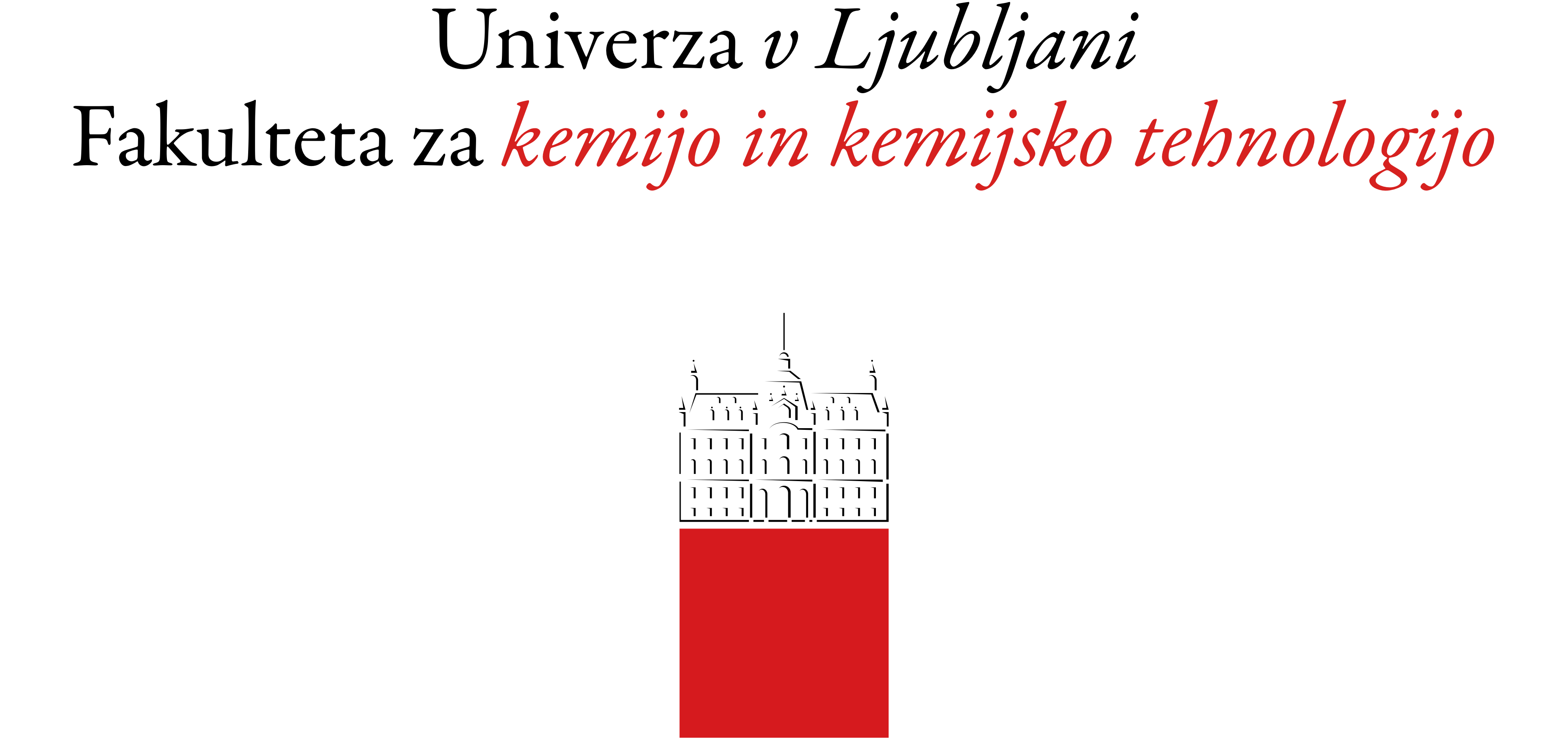 ZAPISNIK O PREDSTAVITVI DOKTORSKEGA DELADoktorski študijski program 3. stopnje KEMIJSKE ZNANOSTI, smer:Naslov doktorskega delaThe title of the doctoral dissertationMentor: 	  Somentor:   Kandidat je predložil doktorsko delo dne:     in ga predstavil dne: 	Člani Komisije za oceno primernosti teme in za oceno doktorske disertacije:Prisotni člani Komisije potrjujemo, da je kandidat izvedel predstavitev svojega doktorskega dela.  Oceno predstavitve bomo podali skupaj z oceno doktorske disertacije v skladu s Pravilnikom o doktorskem študiju UL FKKT (členi 29 – 35).Kandidat: Datum in kraj rojstva:Prebivališče:     Vpisna številka:naziv, ime in priimek člana komisijenaziv, ime in priimek člana komisijenaziv, ime in priimek člana komisijenaziv, ime in priimek  člana komisije, podpisnaziv, ime in priimek  člana komisije, podpisnaziv, ime in priimek  člana komisije, podpis